外置瓶系列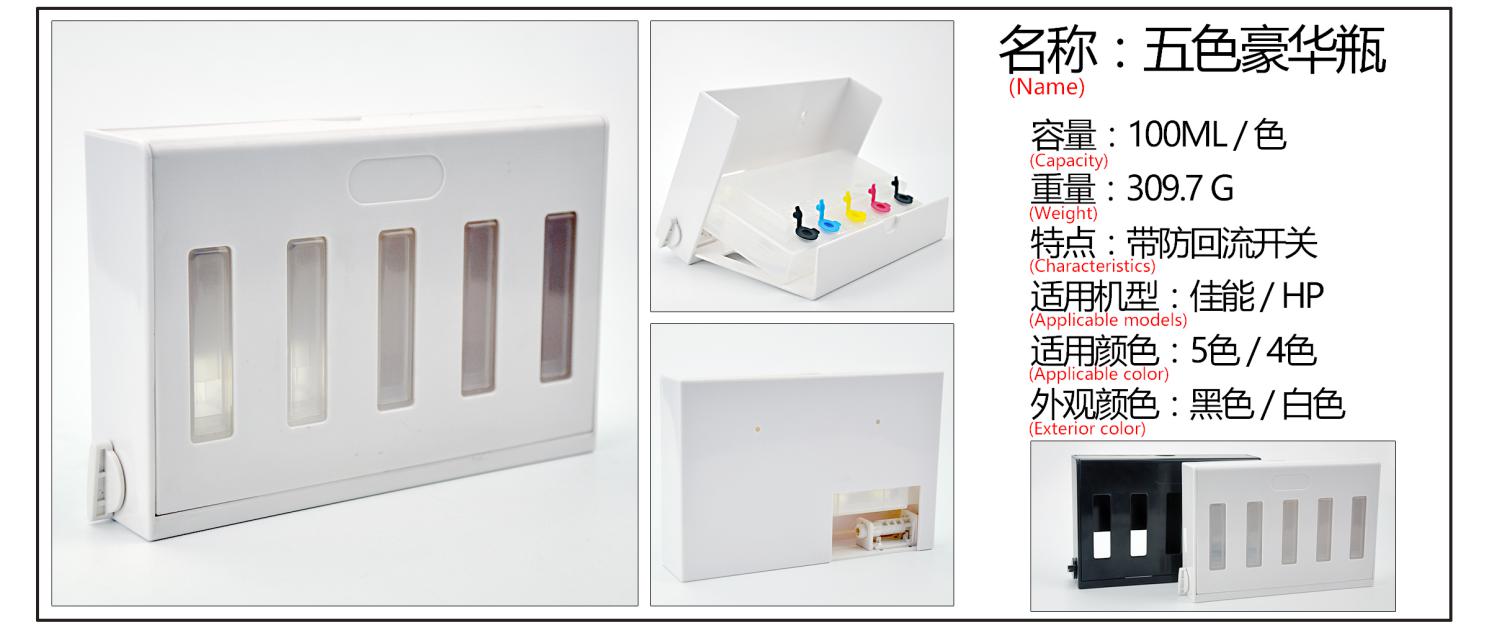 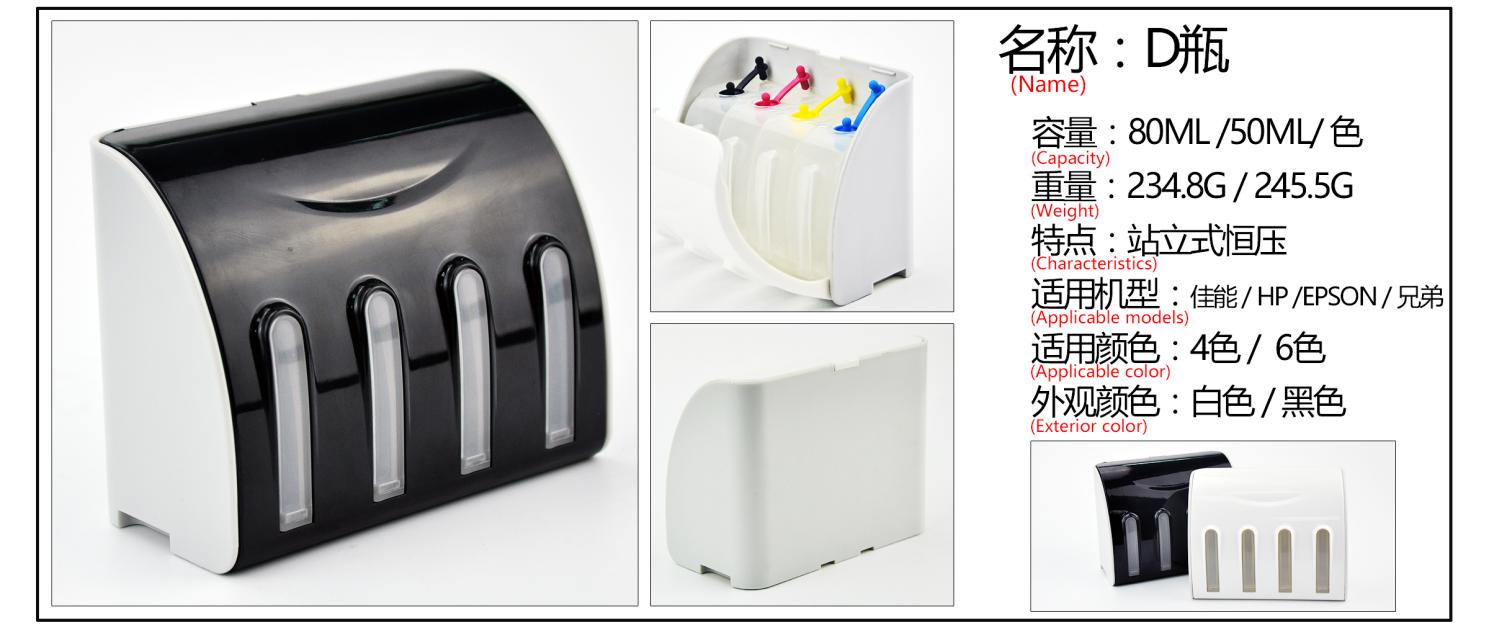 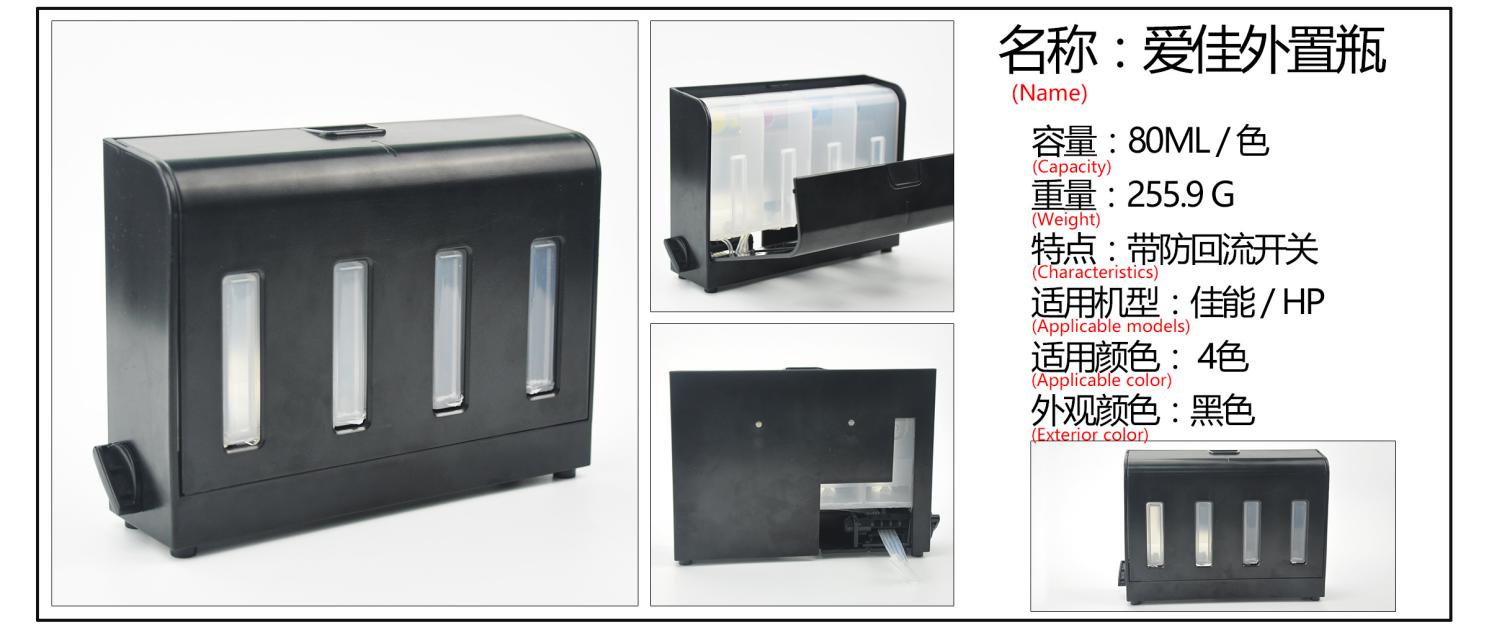 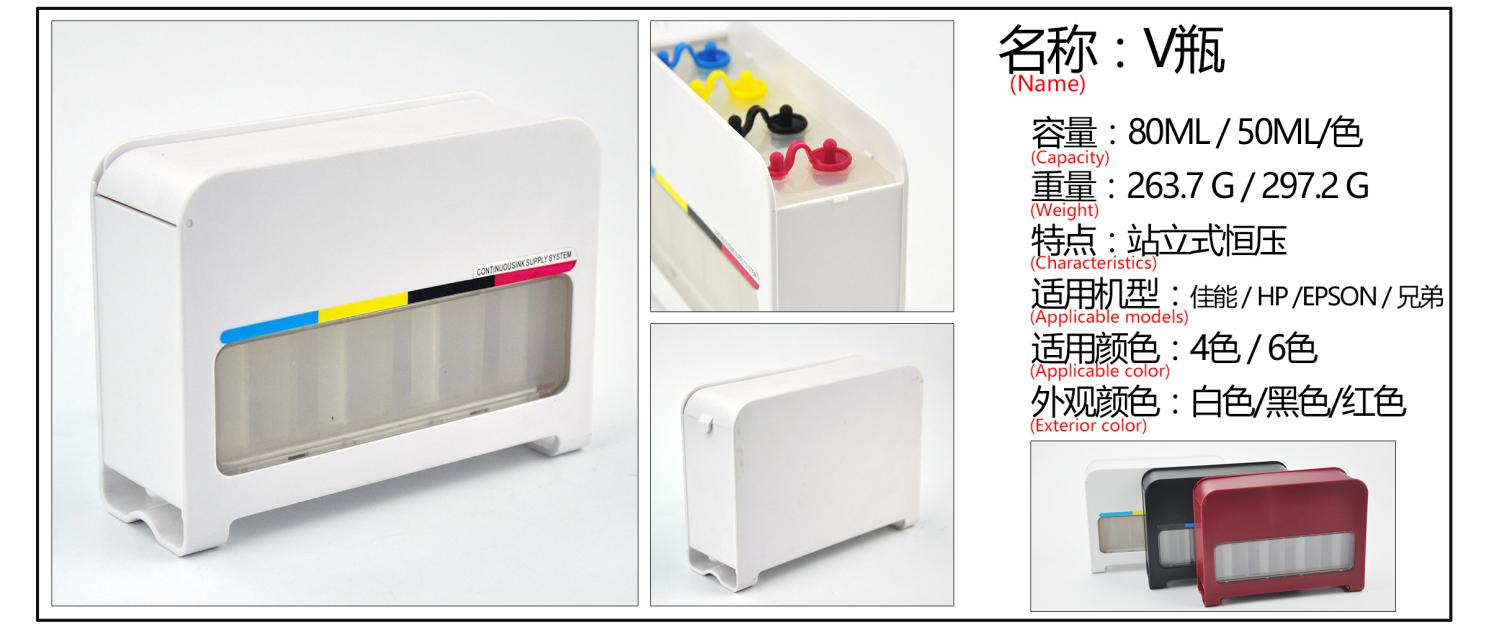 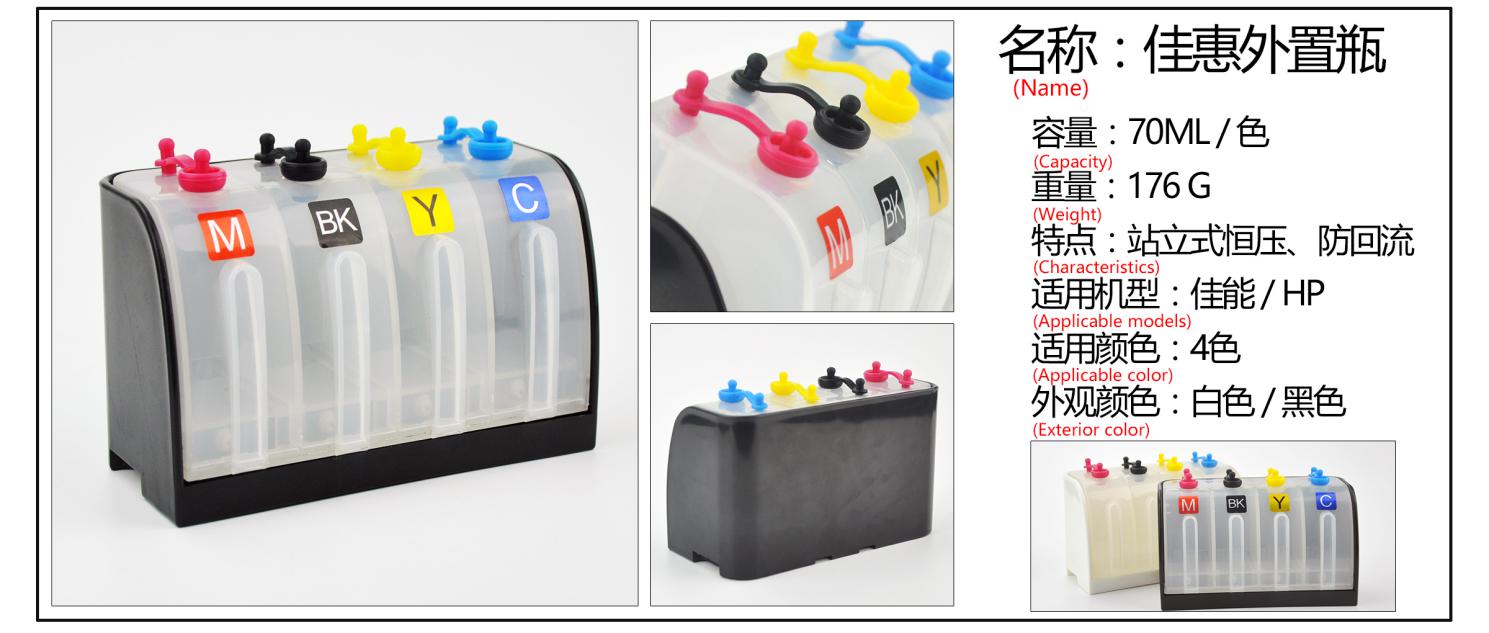 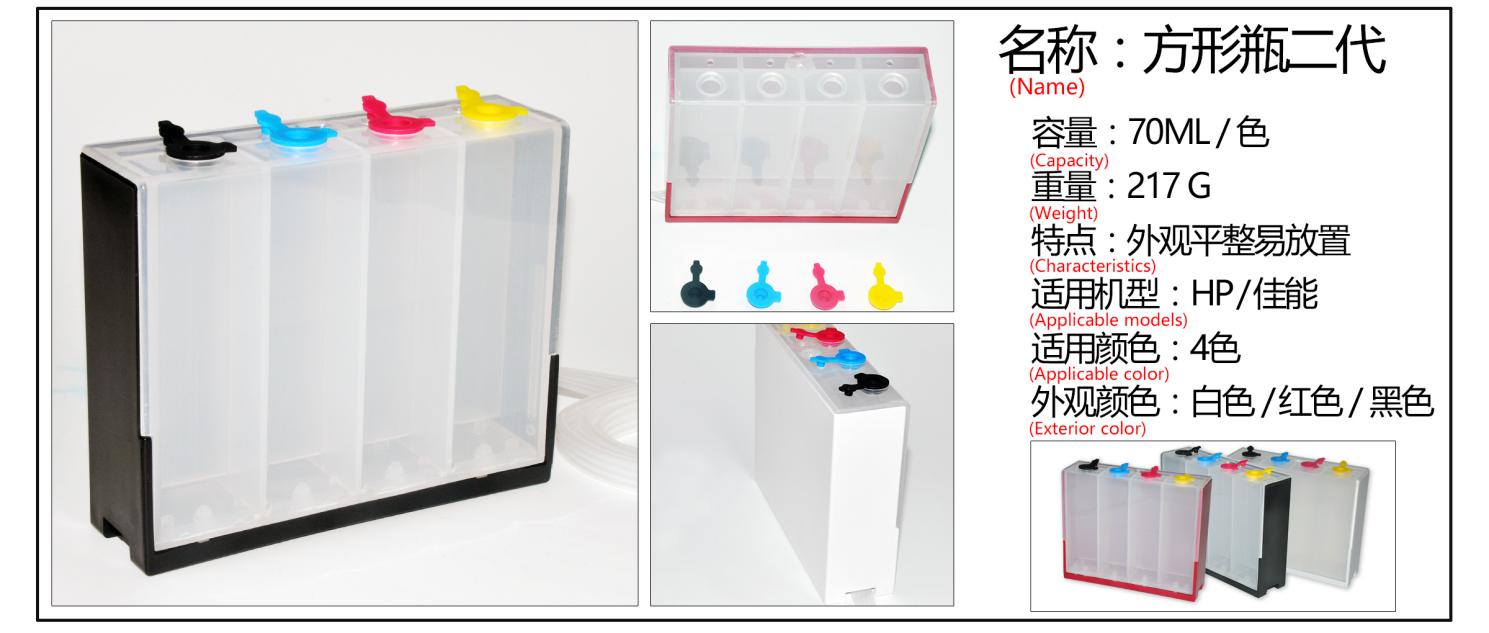 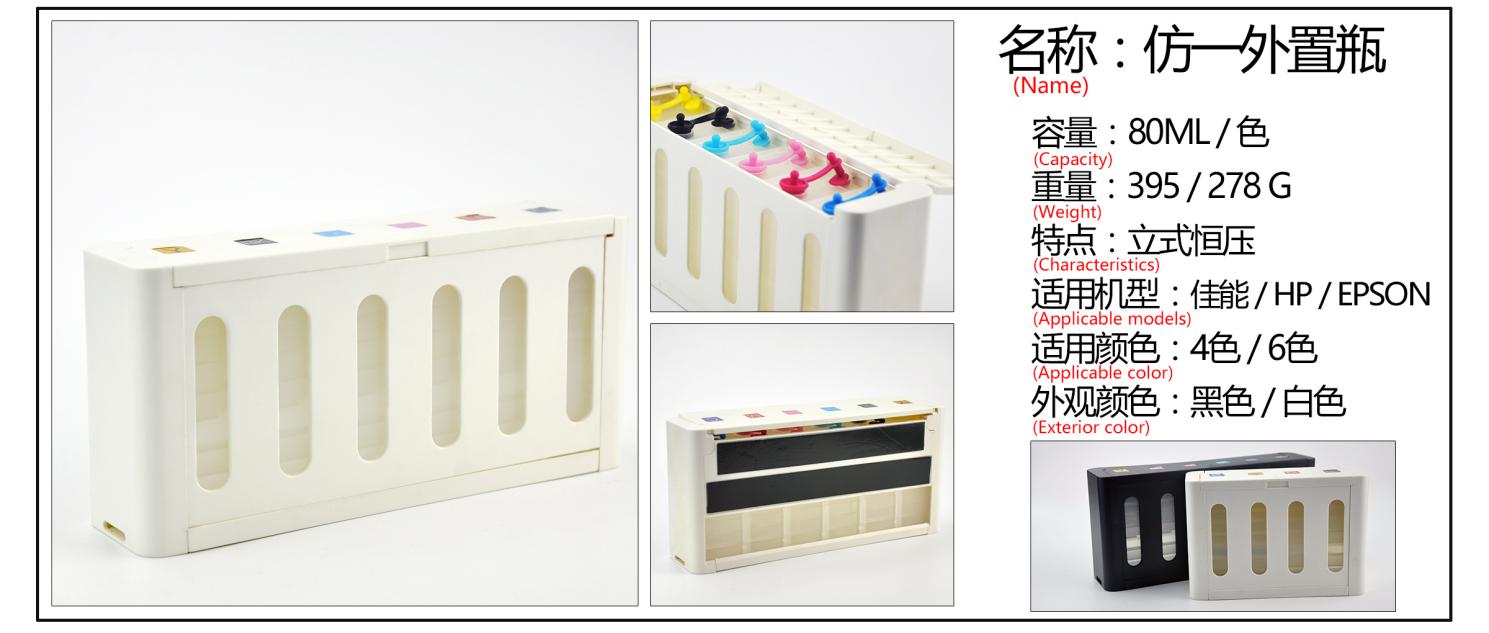 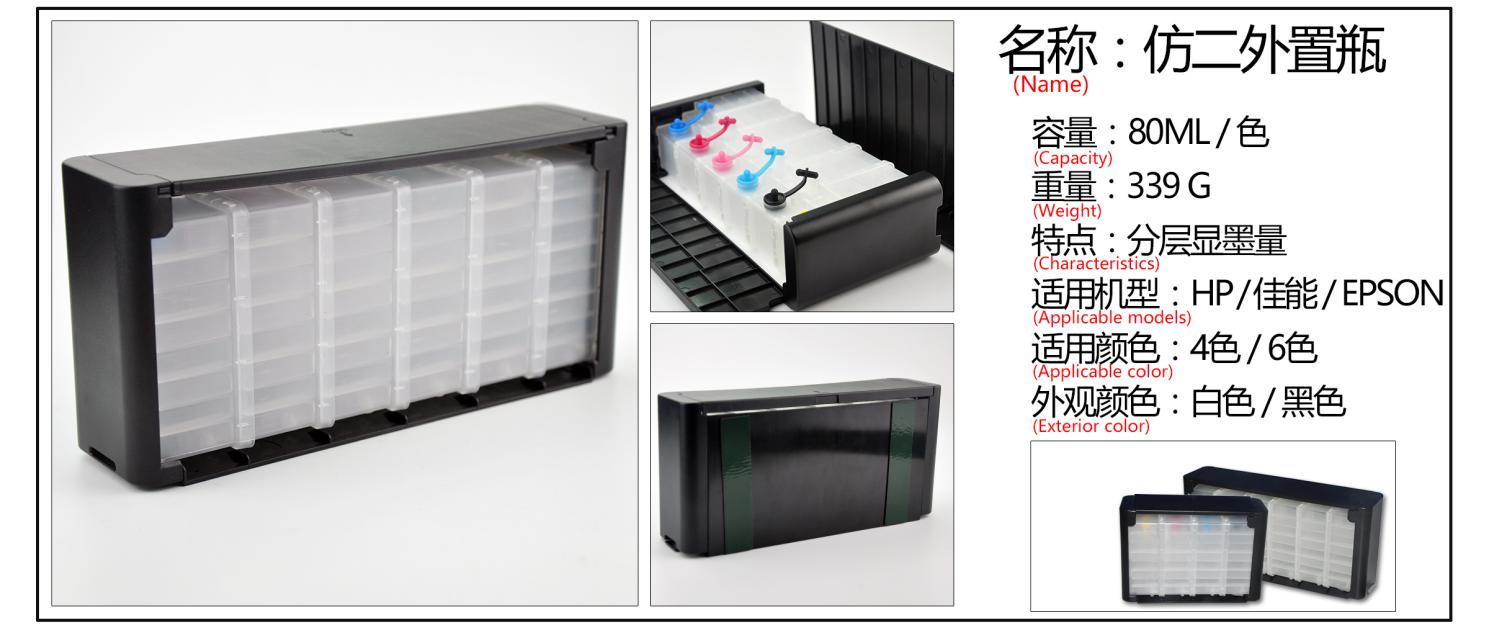 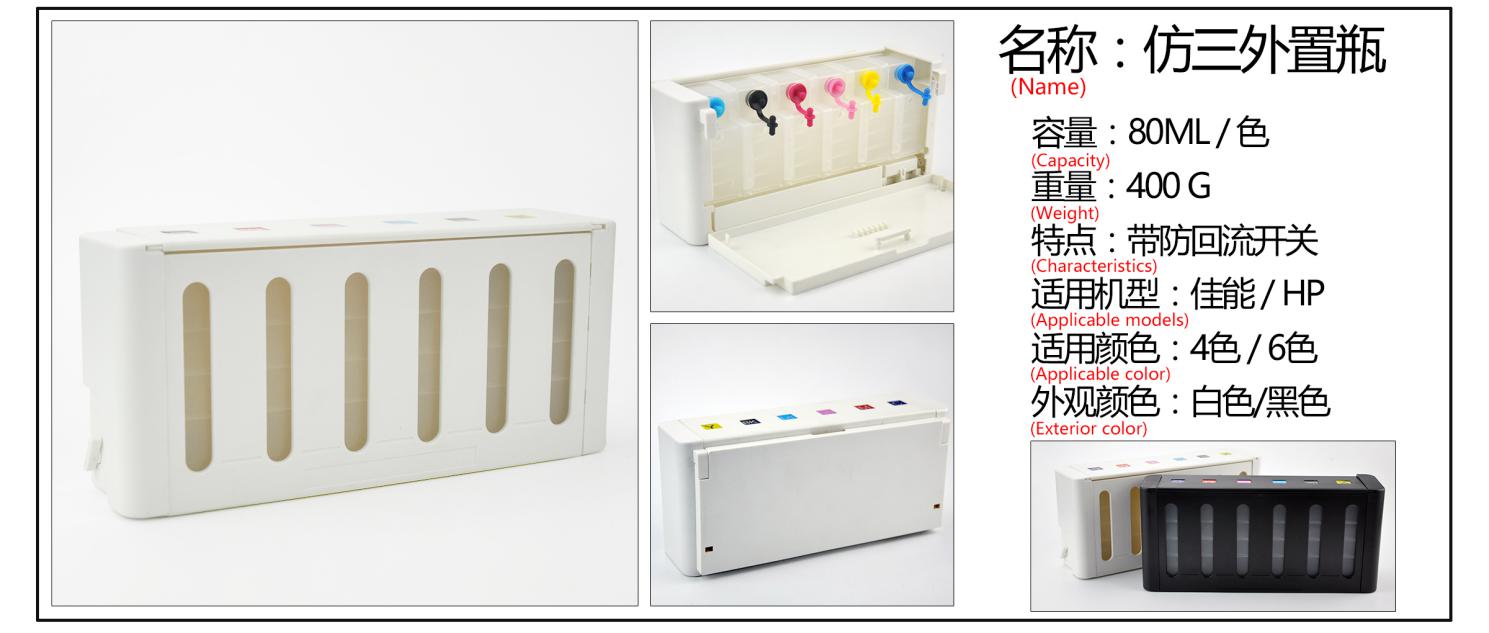 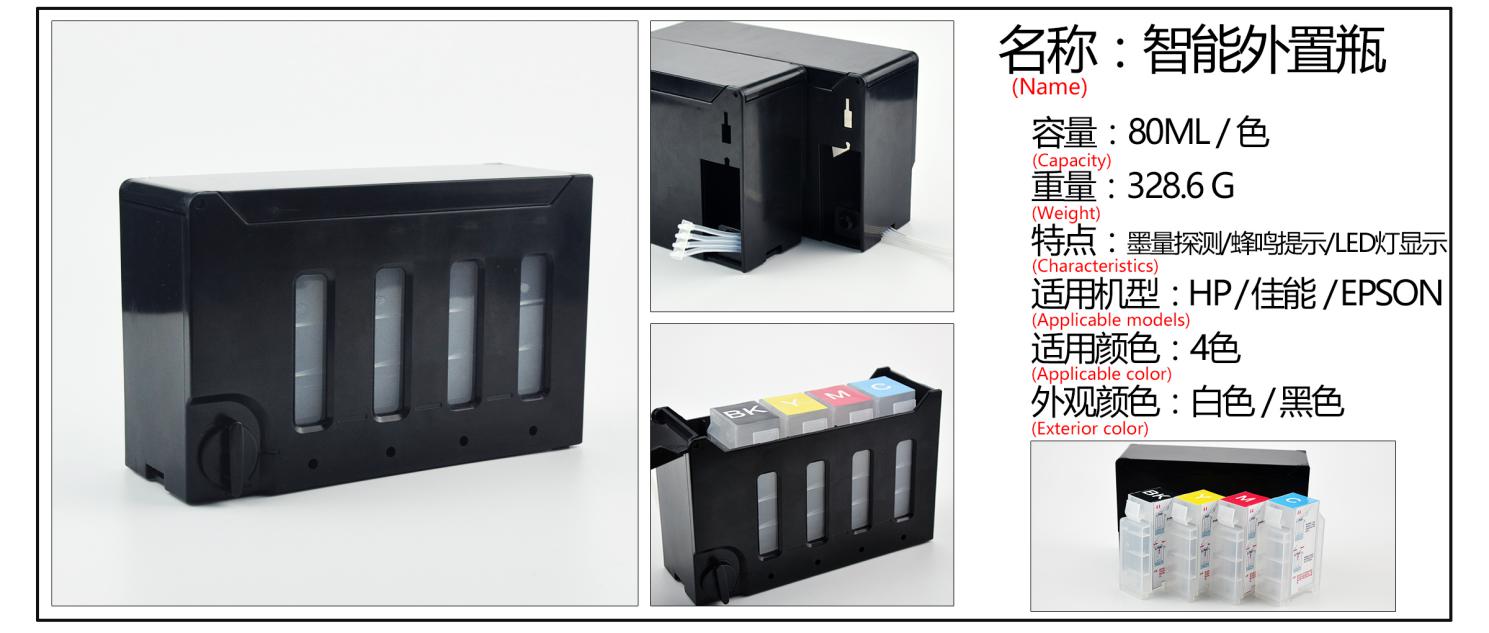 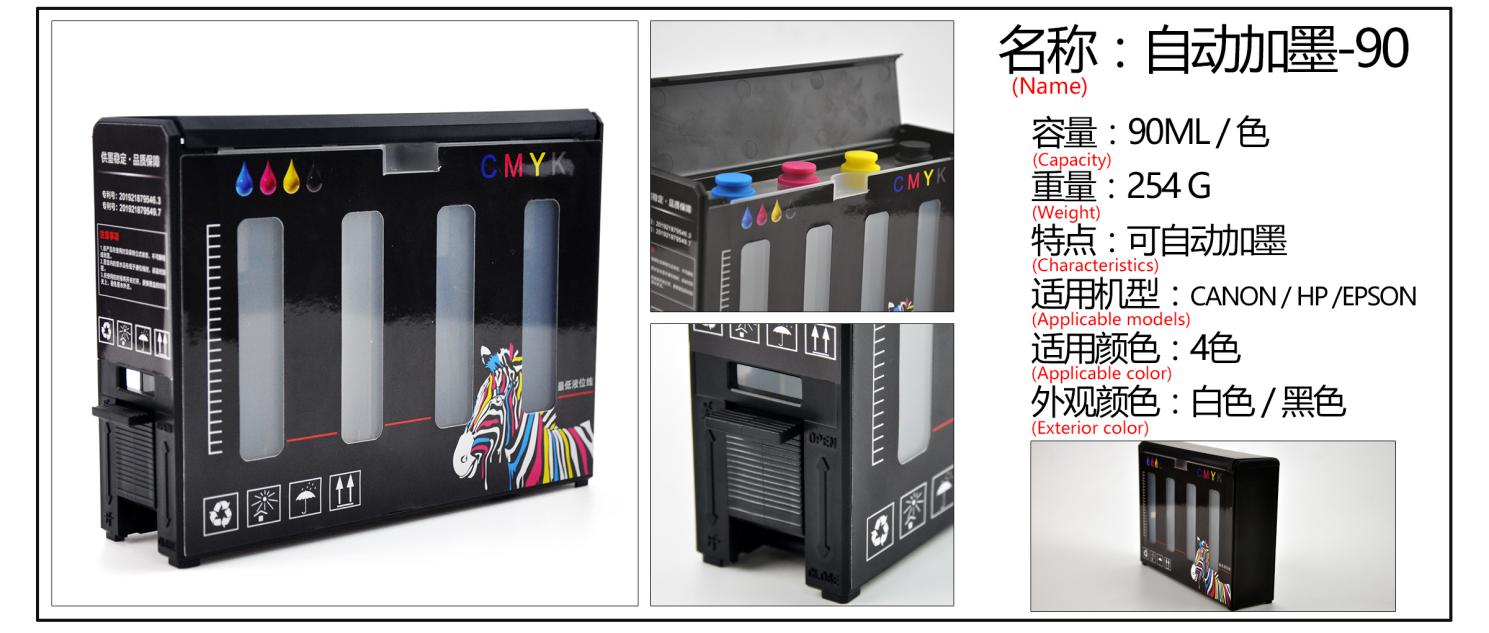 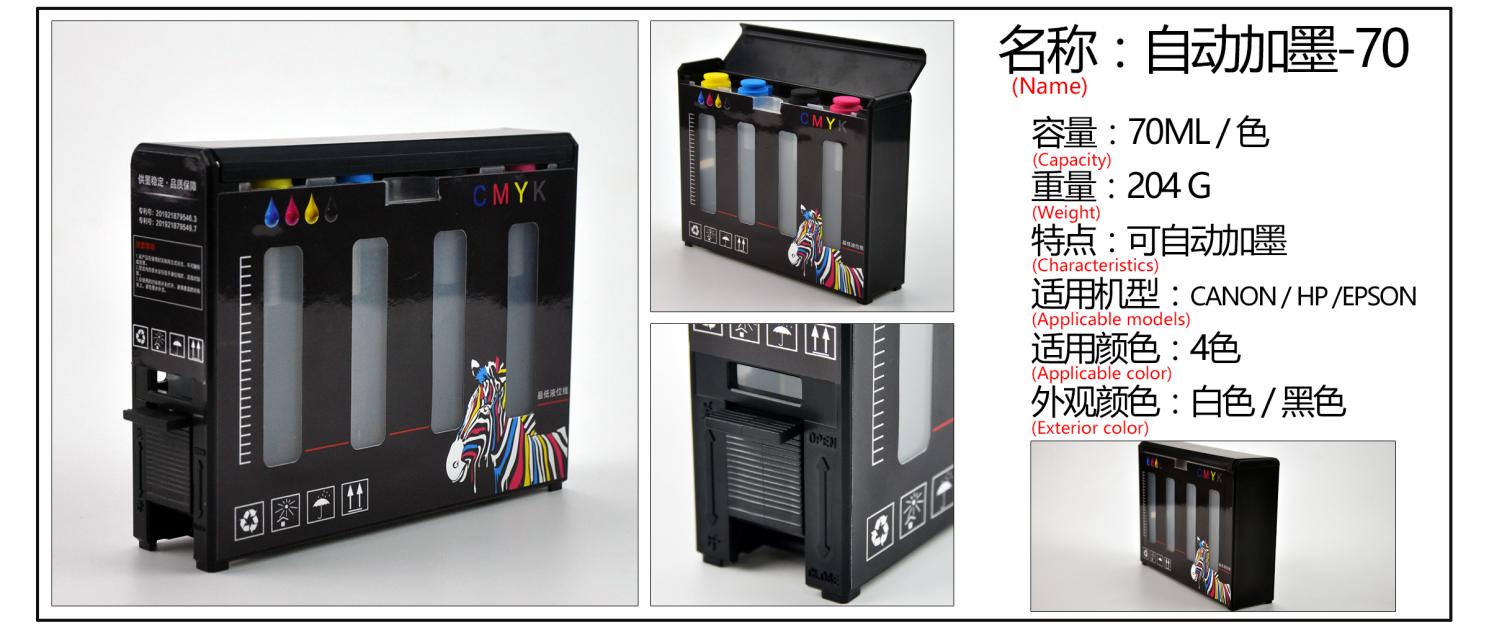 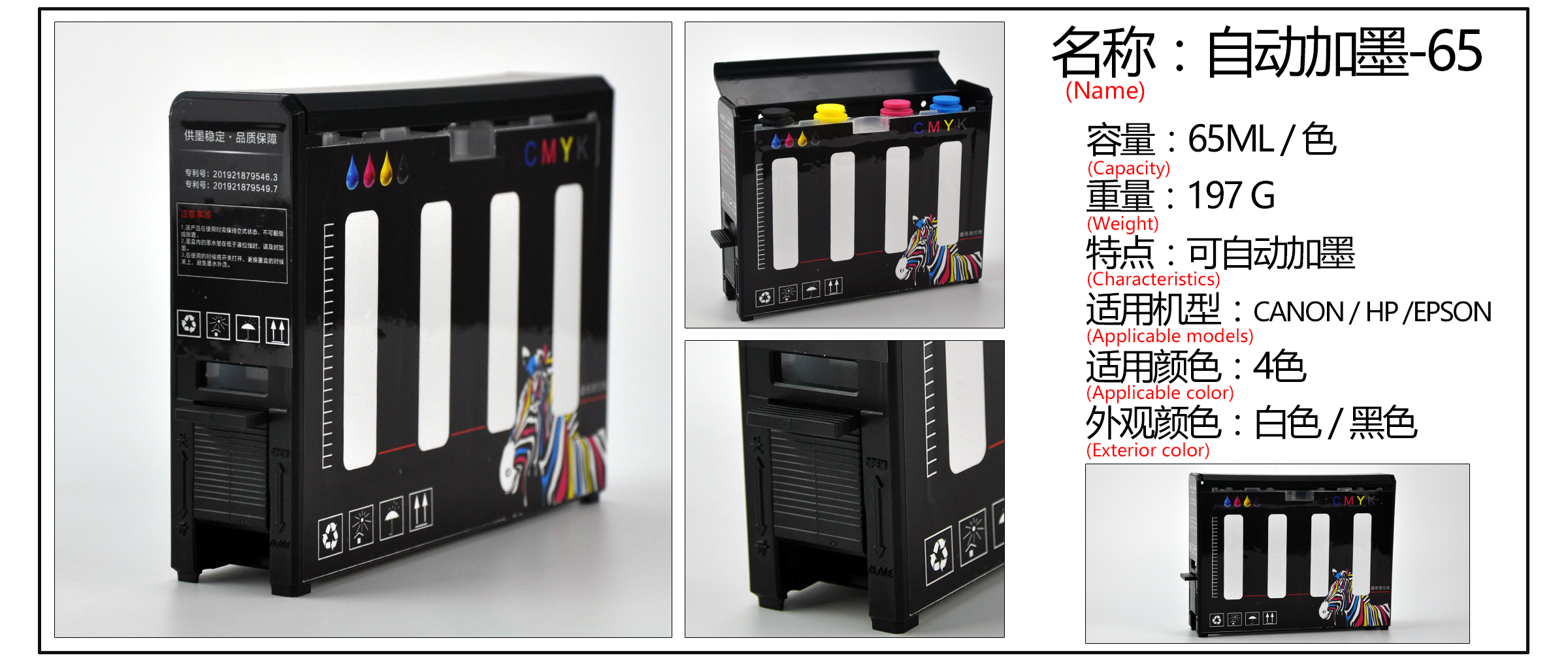 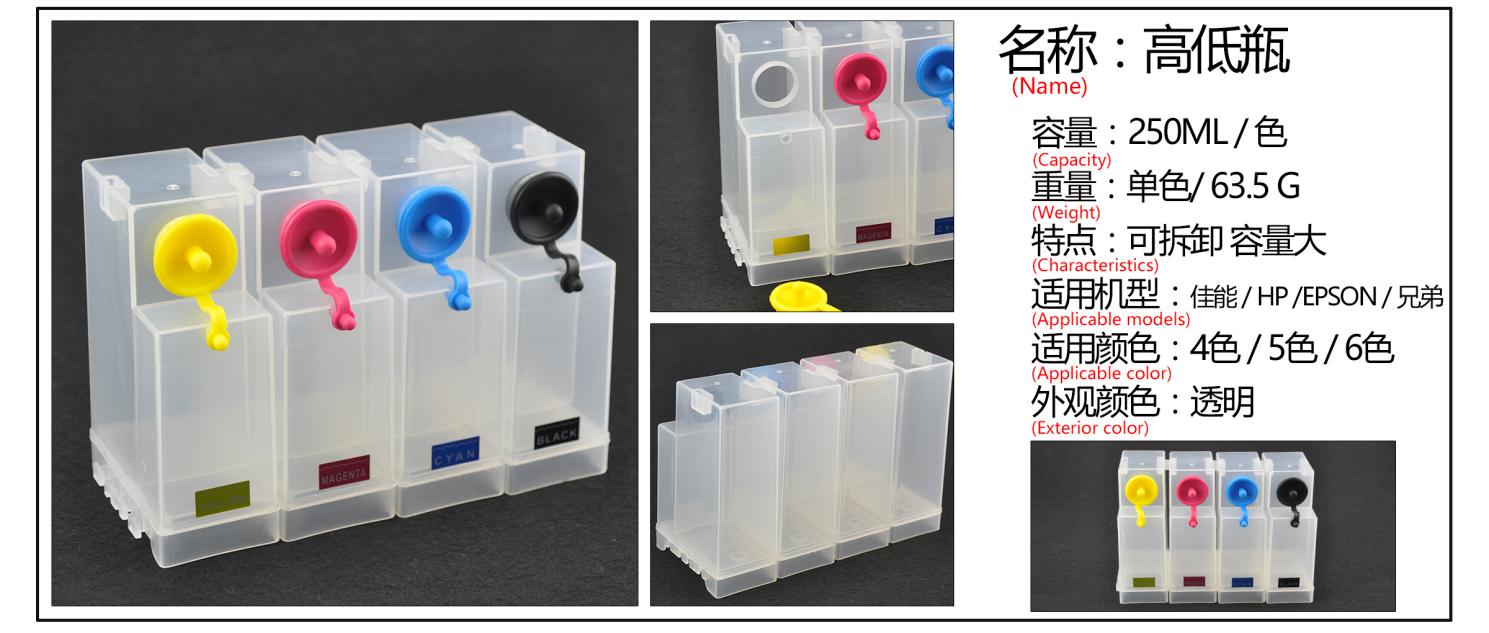 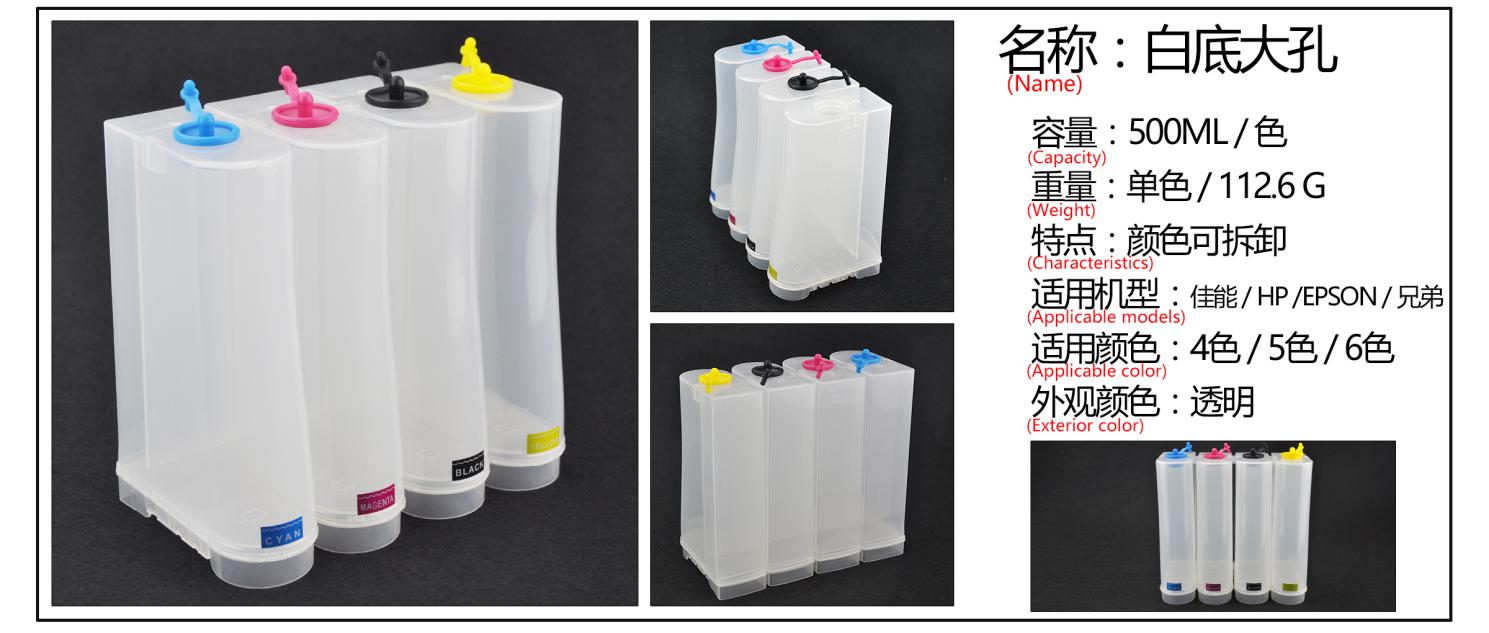 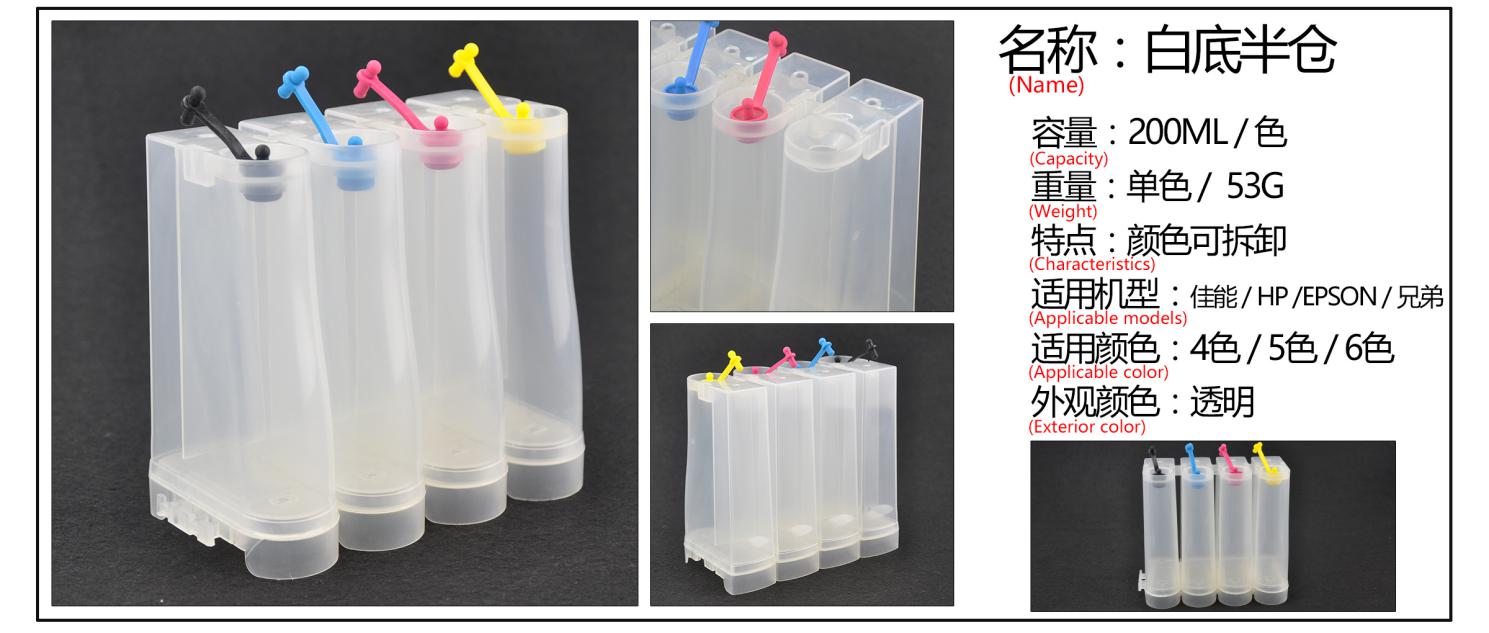 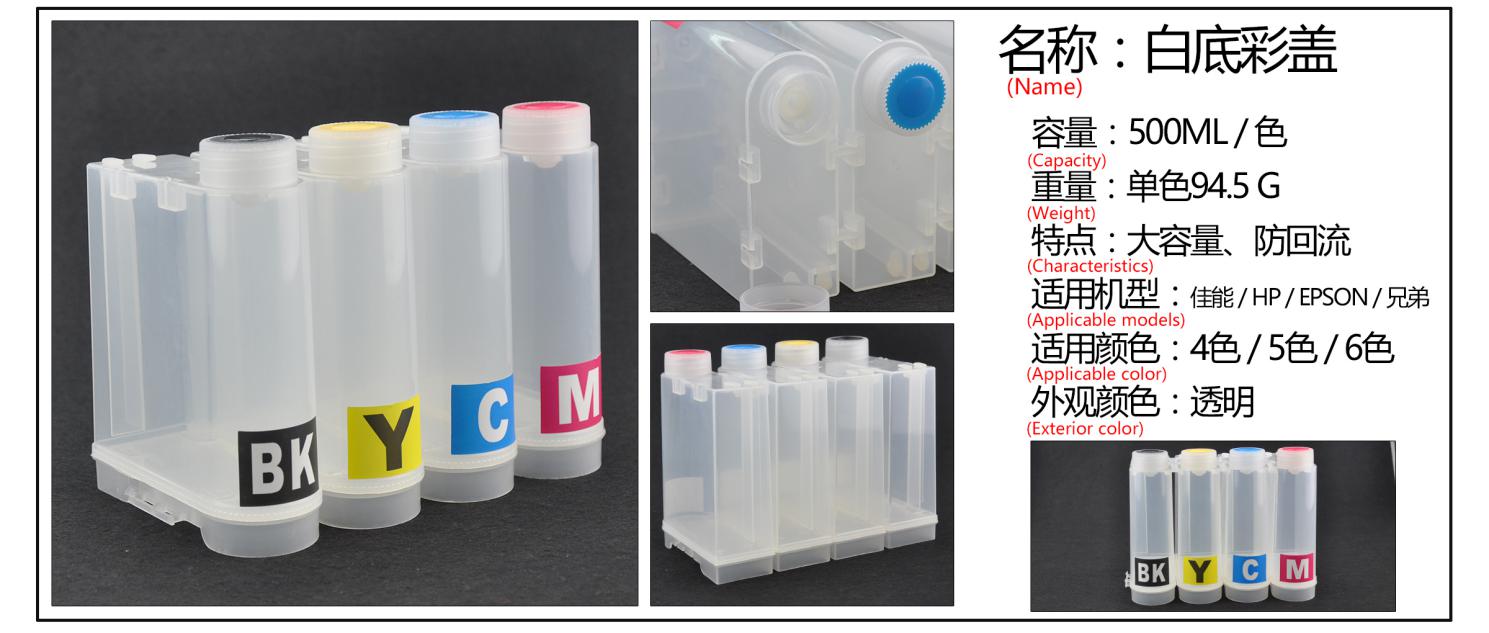 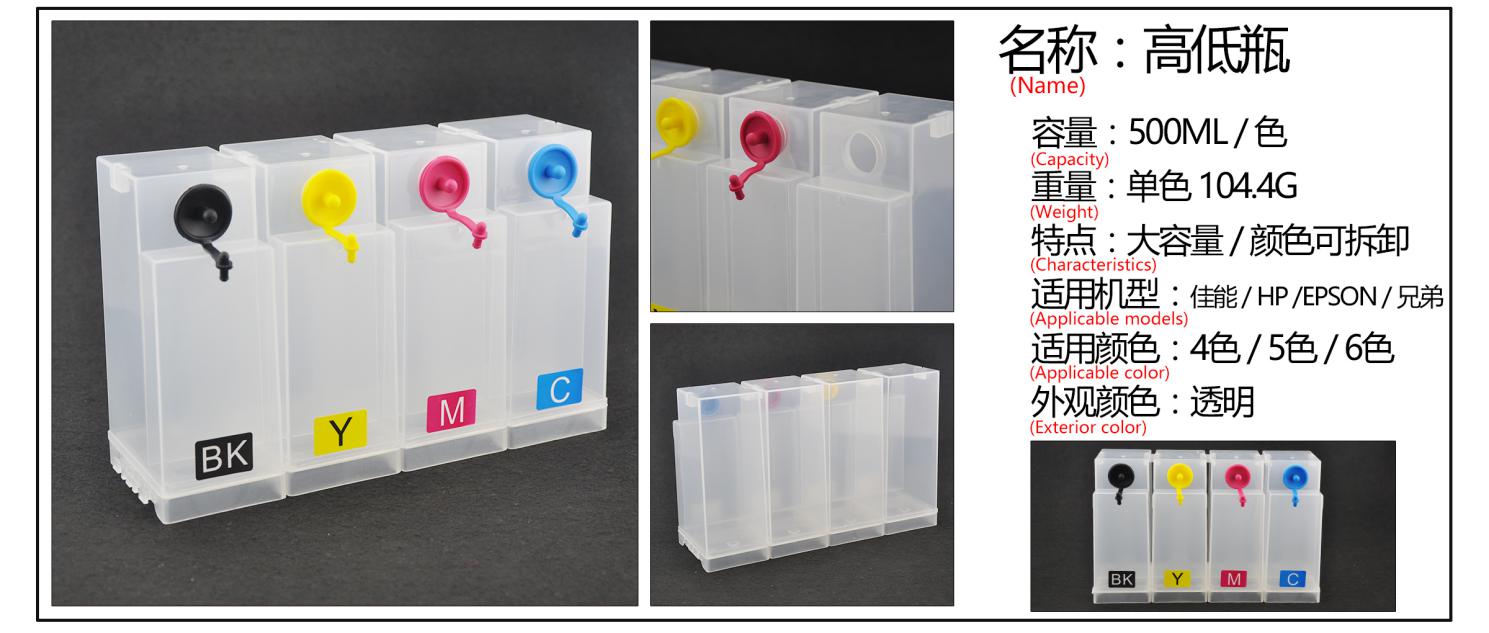 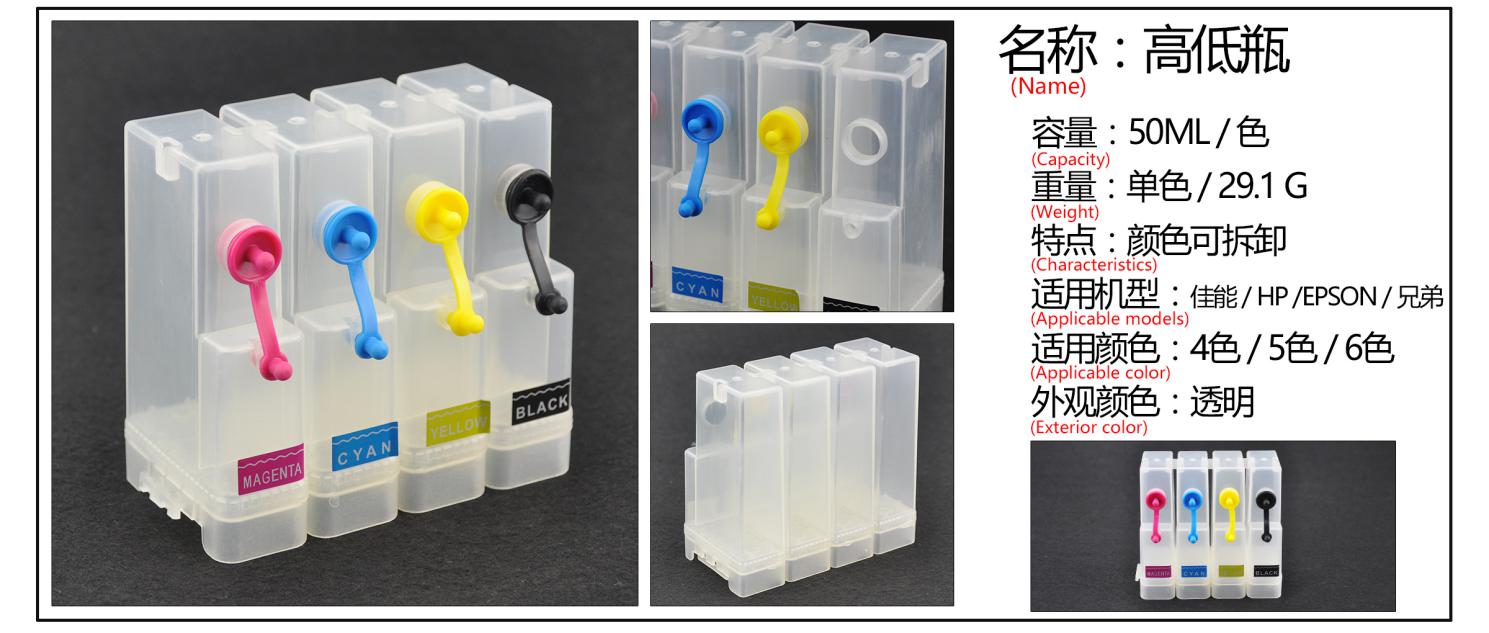 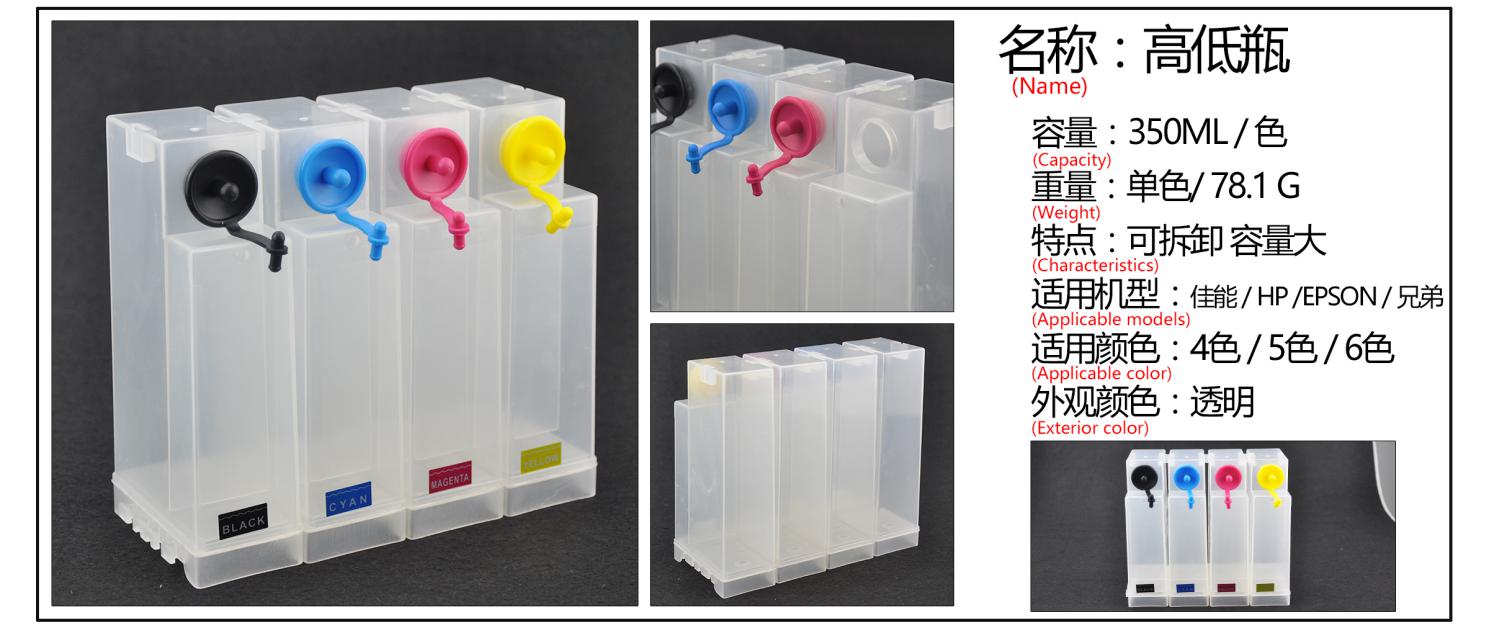 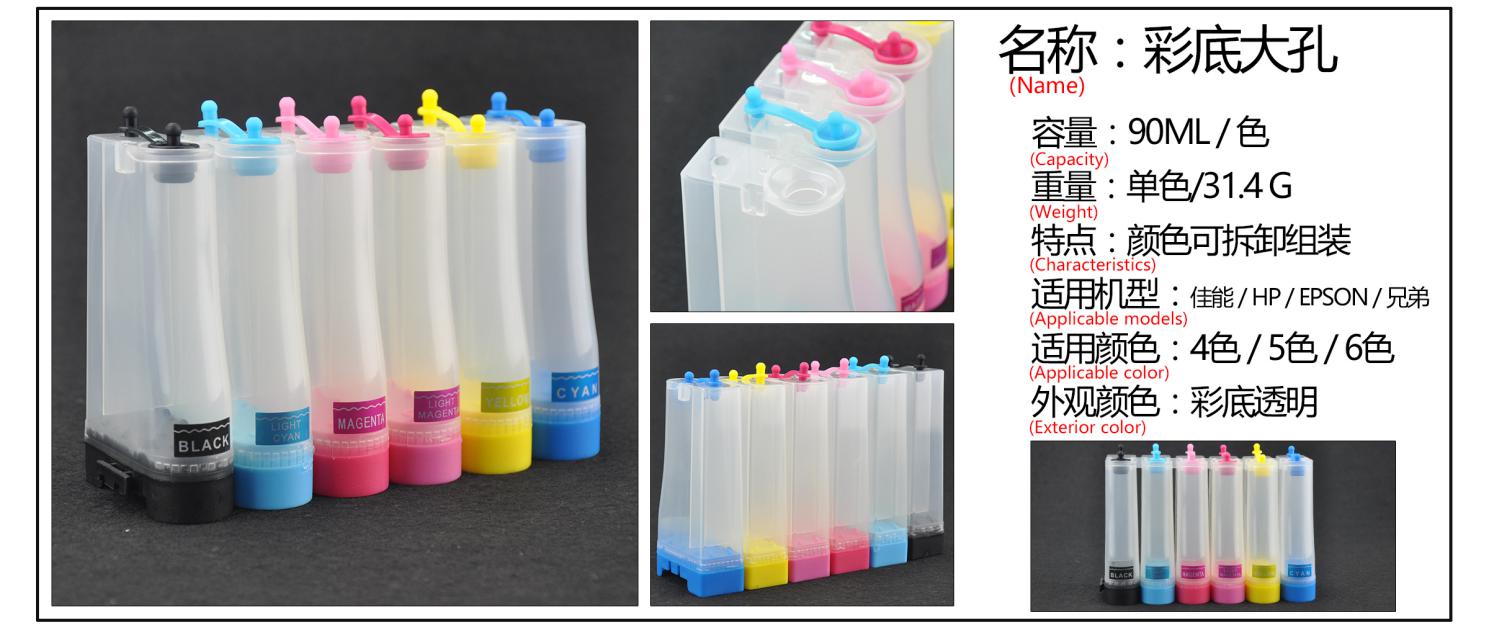 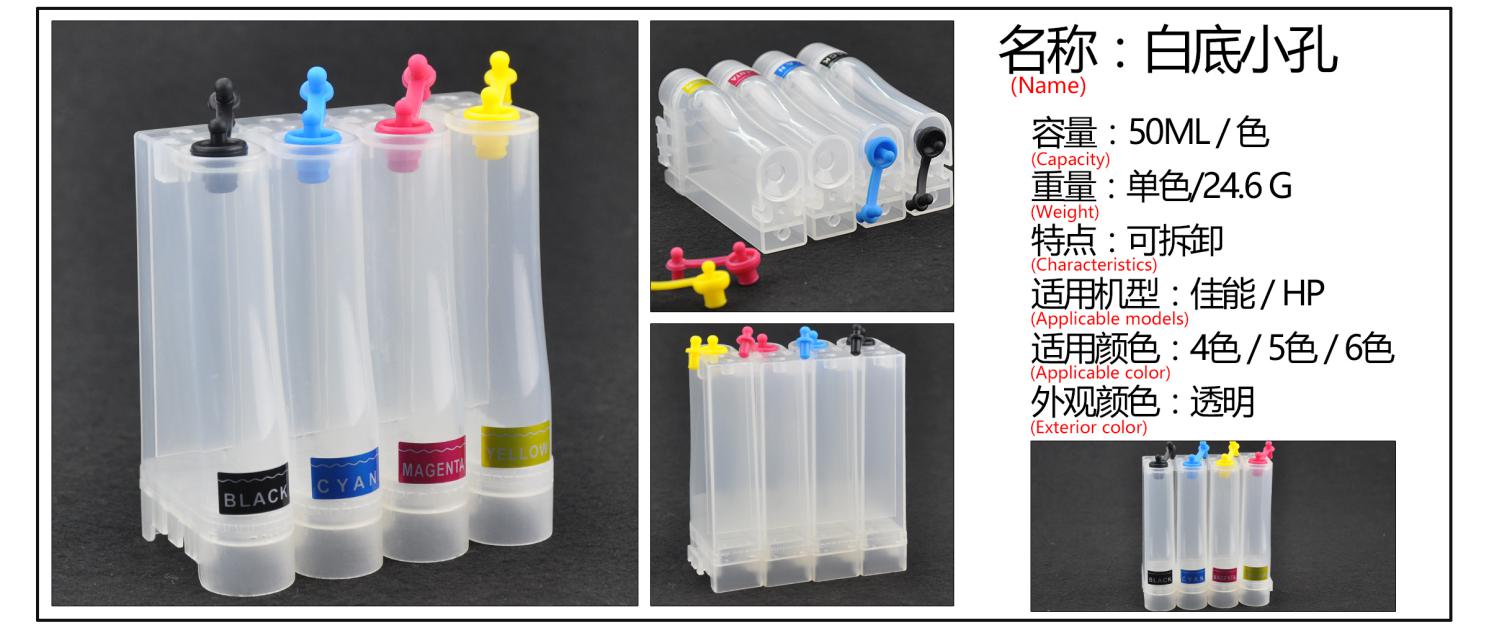 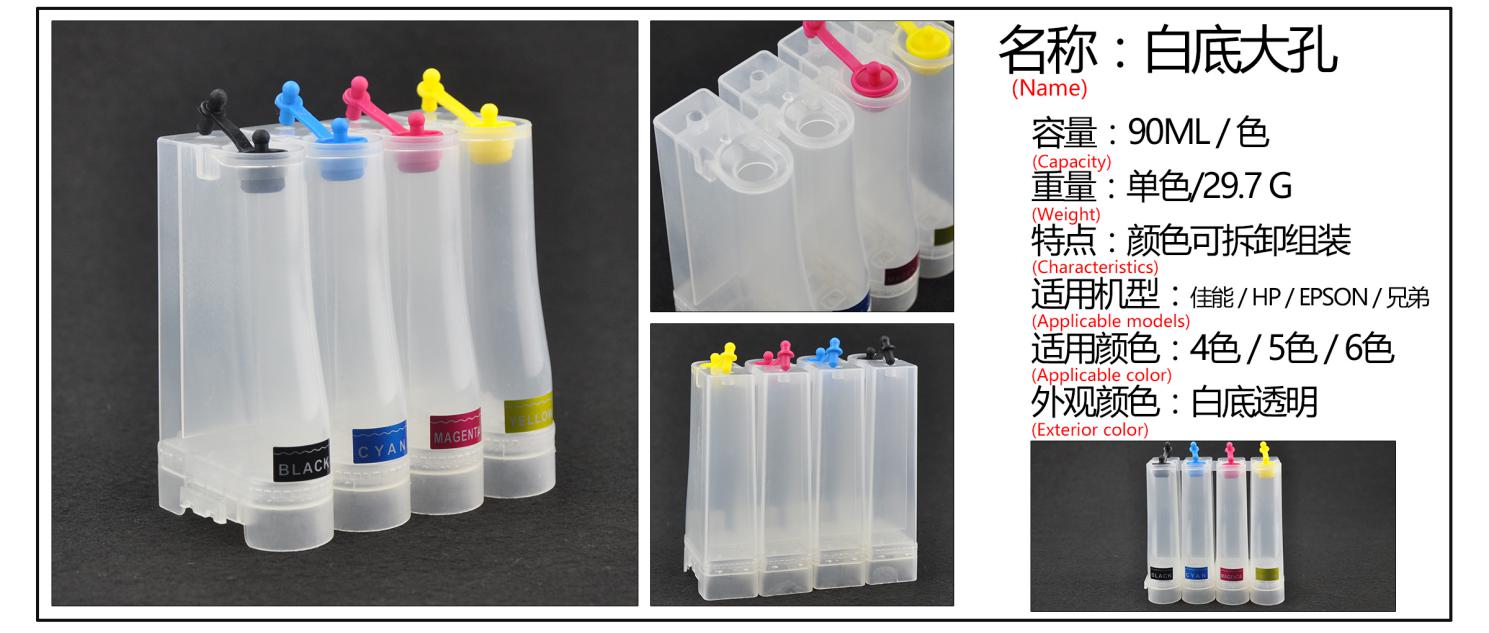 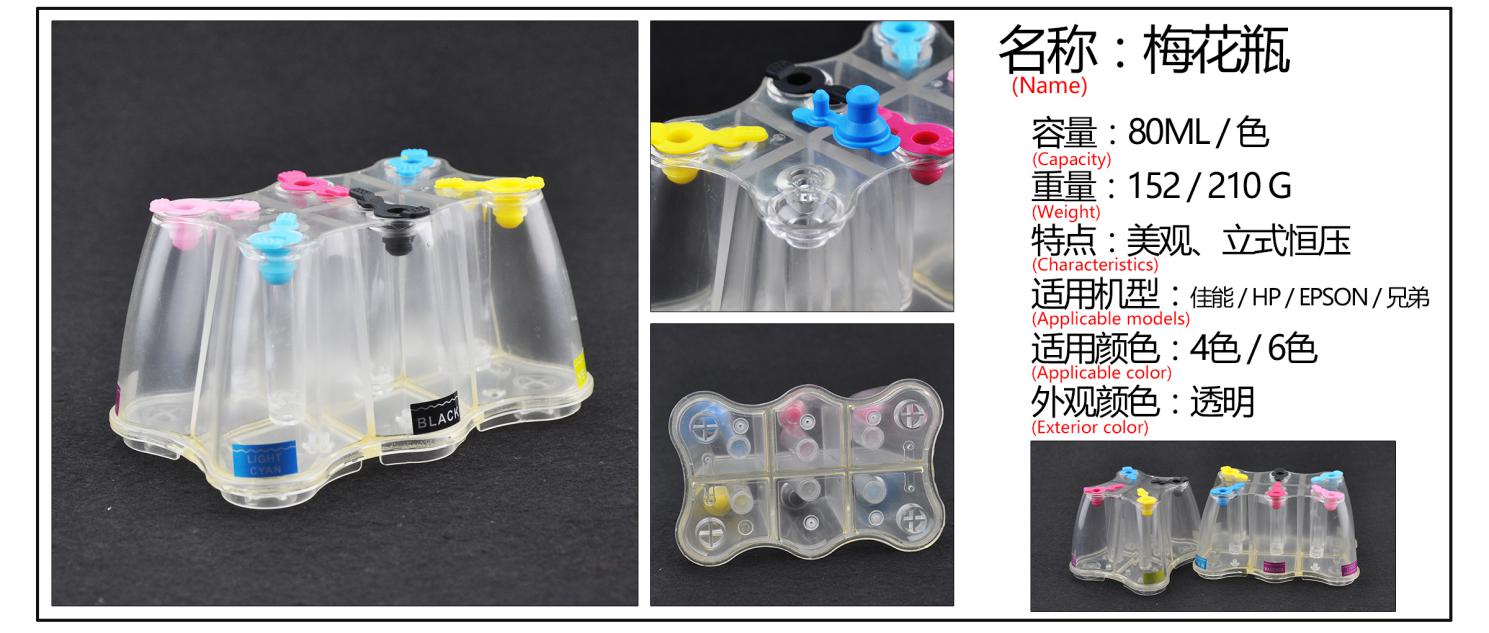 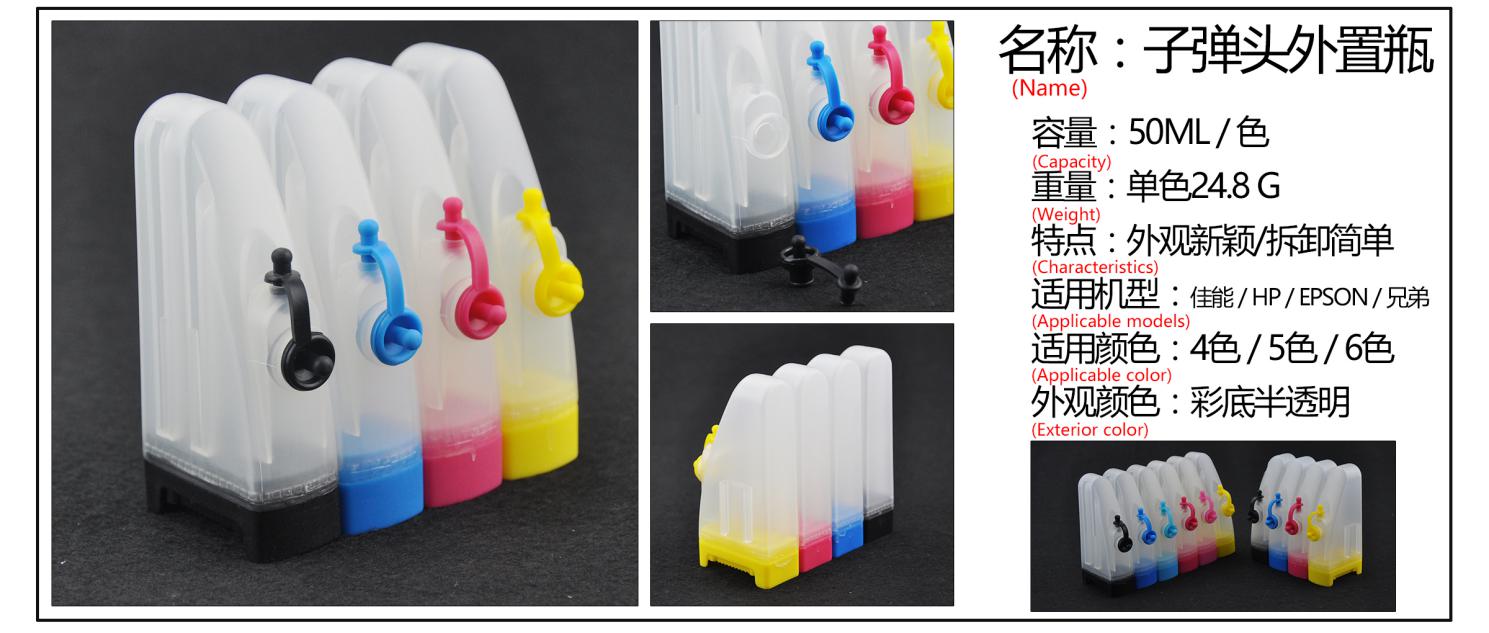 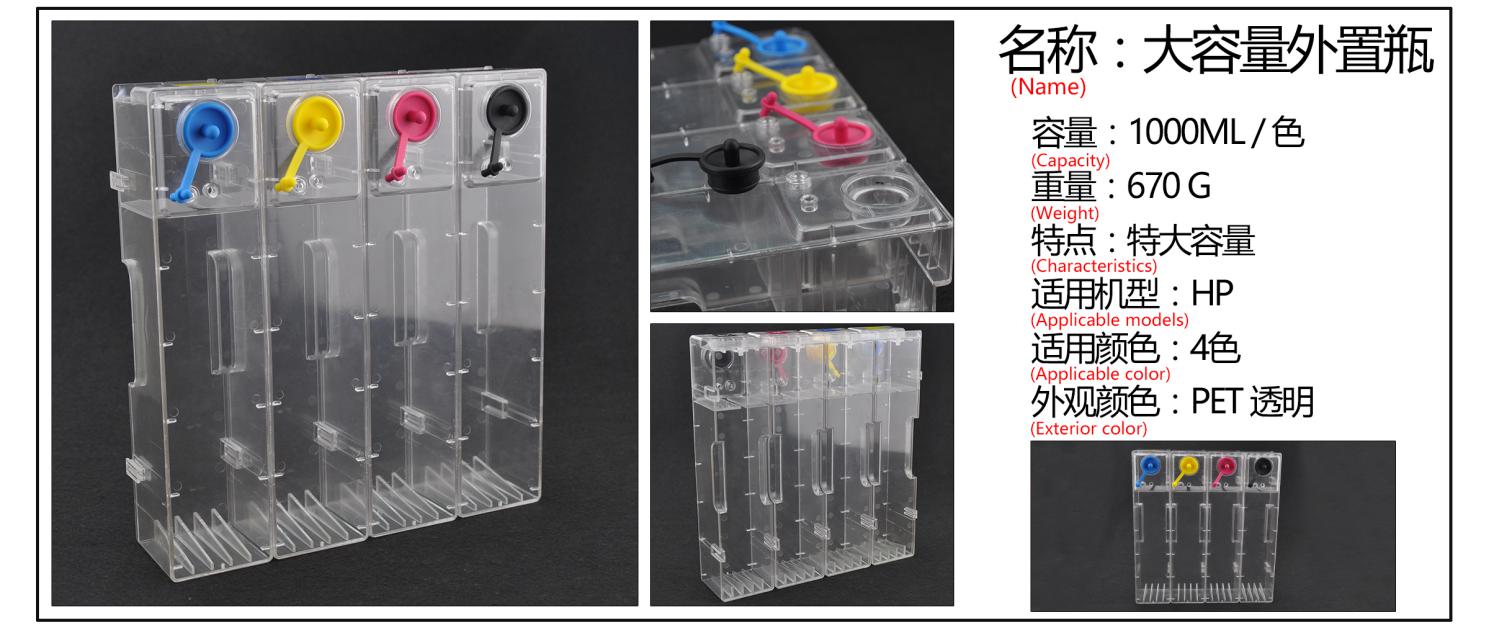 